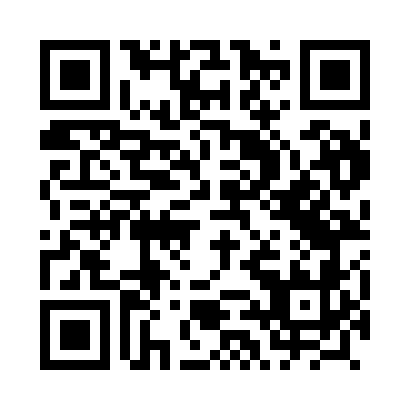 Prayer times for Swiezyca, PolandWed 1 May 2024 - Fri 31 May 2024High Latitude Method: Angle Based RulePrayer Calculation Method: Muslim World LeagueAsar Calculation Method: HanafiPrayer times provided by https://www.salahtimes.comDateDayFajrSunriseDhuhrAsrMaghribIsha1Wed2:445:0712:315:377:5410:082Thu2:415:0612:305:387:5610:113Fri2:375:0412:305:397:5810:134Sat2:345:0212:305:407:5910:165Sun2:315:0012:305:408:0110:196Mon2:274:5912:305:418:0210:227Tue2:244:5712:305:428:0410:258Wed2:204:5512:305:438:0510:289Thu2:174:5412:305:448:0710:3210Fri2:154:5212:305:458:0810:3511Sat2:144:5112:305:468:1010:3712Sun2:144:4912:305:478:1110:3813Mon2:134:4812:305:488:1310:3914Tue2:134:4612:305:498:1410:3915Wed2:124:4512:305:498:1610:4016Thu2:114:4312:305:508:1710:4117Fri2:114:4212:305:518:1810:4118Sat2:104:4112:305:528:2010:4219Sun2:104:3912:305:538:2110:4220Mon2:094:3812:305:548:2310:4321Tue2:094:3712:305:548:2410:4422Wed2:094:3612:305:558:2510:4423Thu2:084:3512:305:568:2710:4524Fri2:084:3312:305:578:2810:4525Sat2:074:3212:305:578:2910:4626Sun2:074:3112:315:588:3010:4727Mon2:074:3012:315:598:3110:4728Tue2:064:2912:316:008:3310:4829Wed2:064:2912:316:008:3410:4830Thu2:064:2812:316:018:3510:4931Fri2:064:2712:316:028:3610:49